Anmeldeformular für Kindergeburtstage 
im Tierpark Göppingen e.V. 
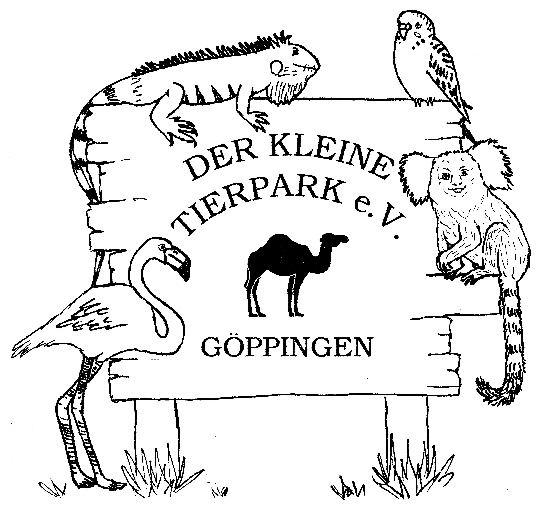 An: 
Der Kleine Tierpark Göppingen e.V. 
Lorcher Straße 99
73033 Göppingen Hiermit bestätige ich die nachfolgenden Hinweise zur Kenntnis genommen zu haben und stimme den Geschäftsbedingungen des Tierpark Göppingens zu. 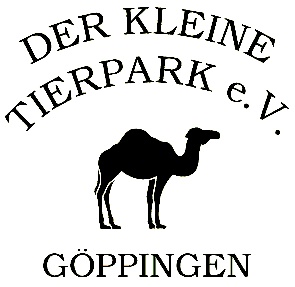 Hinweise: 	Jede Kindergeburtstag-Führung wird durch fachkundiges Tierpark-Personal durchgeführt, Informationen zu den einzelnen Paketen finden Sie im PDF „Kindergeburtstag-Programme“ Programmabweichungen aus Betriebsgründen oder dem Tierwohl sind dem Tierpark Göppingen vorbehalten. 
Zu diesen Preisen kommen die ermäßigten Eintrittspreise hinzu. 
(Erwachsener: 4,50 €  Kind: 2,-€) Das Geburtstagskind ist frei.
Bitte seien Sie pünktlich. Das gebuchte Programm fängt zur vereinbarten Uhrzeit an, sollten Sie sich verspäten, wird dies von der Programmzeit abgezogen. 
Anmeldungen können ausschließlich über dieses Formular entgegengenommen werden. Zusendung an info@tierpark-goeppingen.de oder persönlich im Tierpark
Der Termin ist erst nach einer Bestätigung seitens des Tierpark-Teams gültig und für Sie verbindlich reserviert. 
Sollten Sie den Termin absagen müssen, geben Sie uns bitte spätestens bis zum Vortag 18:00 Uhr über eins der nachstehenden Medien Bescheid. Bei Nichterscheinen stellen wir Ihnen 50% des Programm-Betrags in Rechnung. (Tel. 0171 / 720 28 22 oder info@tierpark-goeppingen.de)
Dekorationen dürfen Sie gerne mitbringen (ausgenommen: Konfetti, Sprühluftschlangen, Piñatas etc.) Für starke Verunreinigungen Ihrerseits erheben wir eine Reinigungsgebühr von 10,-€
Gerne dürfen Sie auch Ihren eigenen Kuchen mitbringen, jedoch sind Sie dann zur Getränkeabnahme in der Gaststätte verpflichtet. 
Selbstverständlich werden Ihre Angaben vertraulich behandelt, nicht an Dritte weitergegeben und nach dem Termin gelöscht. Die Verarbeitung findet auf Grundlage von Art. 6 Abs.1 lit. b) EU-DSGVO statt. Wenn Sie die erforderlichen Daten nicht angeben, kann die Anmeldung nicht bearbeitet werden. Kontaktdaten: (die Angaben werden zur Planung und für Rückfragen benötigt)Kontaktdaten: (die Angaben werden zur Planung und für Rückfragen benötigt)Kontaktdaten: (die Angaben werden zur Planung und für Rückfragen benötigt)Kontaktdaten: (die Angaben werden zur Planung und für Rückfragen benötigt)Kontaktdaten: (die Angaben werden zur Planung und für Rückfragen benötigt)Kontaktdaten: (die Angaben werden zur Planung und für Rückfragen benötigt)Kontaktdaten: (die Angaben werden zur Planung und für Rückfragen benötigt)Kontaktdaten: (die Angaben werden zur Planung und für Rückfragen benötigt)Kontaktdaten: (die Angaben werden zur Planung und für Rückfragen benötigt)Kontaktdaten: (die Angaben werden zur Planung und für Rückfragen benötigt)Name:Wohnort:Wohnort:Vorname:PLZ: PLZ: Straße: 
Haus Nr.:Haus Nr.:Telefonnummer:
 GeburtstagskindGeburtstagskindGeburtstagskindGeburtstagskindGeburtstagskindGeburtstagskindGeburtstagskindGeburtstagskindGeburtstagskindGeburtstagskindVorname des Kindes:Alter des Kindes:Alter des Kindes:Lieblingstier:
Ca. Anzahl der Kinder:Anzahl ErwachseneAnzahl ErwachseneTermindetails:Termindetails:Termindetails:Termindetails:Termindetails:Termindetails:Termindetails:Termindetails:Termindetails:Termindetails:Wunschtermin:
Programm:Paket 1Paket 3Beginn Uhrzeit:Führung Uhrzeit:Kuchen Uhrzeit:Würstchen Uhrzeit:Beginn Uhrzeit:Führung Uhrzeit:Kuchen Uhrzeit:Würstchen Uhrzeit:Paket 2Paket 4Beginn Uhrzeit:Führung Uhrzeit:Kuchen Uhrzeit:Würstchen Uhrzeit:Beginn Uhrzeit:Führung Uhrzeit:Kuchen Uhrzeit:Würstchen Uhrzeit:Verpflegung: Beginn Uhrzeit:Führung Uhrzeit:Kuchen Uhrzeit:Würstchen Uhrzeit:Beginn Uhrzeit:Führung Uhrzeit:Kuchen Uhrzeit:Würstchen Uhrzeit:1 Paar Saitenwürstchen mit Brötchen 
+ 1 Getränk:   4,50 €1 Paar Saitenwürstchen mit Brötchen 
+ 1 Getränk:   4,50 €1 Paar Saitenwürstchen mit Brötchen 
+ 1 Getränk:   4,50 €     Stück     Stück1 Paar Geflügelwiener mit Brötchen 
+ 1 Getränk:   4,50 €1 Paar Geflügelwiener mit Brötchen 
+ 1 Getränk:   4,50 €1 Paar Geflügelwiener mit Brötchen 
+ 1 Getränk:   4,50 €     Stück     StückEigener Kuchen und Getränke von der GaststätteEigener Kuchen und Getränke von der GaststätteEigener Kuchen und Getränke von der Gaststätte